ПриложенияПриложение 1.Приложение 2.Правила ведения дискуссии:1.С уважением относиться друг к другу.2.  Чтобы высказаться – поднимаем руку.3.  Порядок выступлений участников определяет ведущий.4.  Свое мнение, позицию аргументировать фактами, примерами.5.  Признаем право каждого иметь свою точку зрения, свое особенное мнение.6.  Обсуждаем точки зрения и взгляды, а не людей и личности.Приложение 3.«Умей сказать нет».Цель: Приобретение практических навыков «Умения сказать - нет». После того, как участники узнали, как правильно говорить «Нет», им предлагается на практике отработать полученные знания и умения. Задание участникам:  Попробуйте    противостоять    приглашению попробовать насвай – ведь это и есть по-настоящему взрослый поступок, которым можно  гордиться. Сейчас вам выдадут карточки с ситуациями, в которых различные люди предлагают вам попробовать насвай. Ваша задача: в течение нескольких минут придумать как можно больше аргументов для отказа в этой ситуации. После этого «проиграть» свою ситуацию перед остальными участниками. Один играет роль – «уговаривающего, другой – «отказывающегося». Необходимо использовать   в каждой ситуации три стиля отказа: уверенный, агрессивный, неуверенный.) Одноклассник ( знакомый, друг, сосед) предлагает попробовать наркотик «за компанию».Взрослый (педагог, тренер) просит достать для него наркотик.Приложение 4.Игра "Последствия".Условия:  Субъект сообщает о совершённом действии  либо о каком-то пристрастии и отвечает на вопросы.1. Что происходит сейчас? Как ты себя чувствуешь после этого? Тебе нравится то, что ты делаешь? А окружающим нравится то, что ты делаешь?Как ты выглядишь внешне? Какие внутренние изменения появились? 2. А что ожидает тебя через неделю? Что будет происходить? Как ты себя будешь чувствовать через неделю?Тебе также будет это нравится ? А окружающим будет нравиться? Как ты будешь  выглядеть внешне? Какие внутренние изменения появятся? 3. А теперь представим  картину через месяц. Что ожидает тебя через месяц?Что будет происходить?Как ты себя будешь чувствуешь через месяц? Тебе также будет это нравится? А окружающим будет нравиться? Как ты будешь  выглядить внешне? Какие внутренние изменения появятся?Содержание карточек : Игра "Последствия"."Я с другом начал употреблять  насвай, чтобы бросить курить","Я усердно стал заниматься на тренировках".Приложение 5.Способы отказа от предложения, попробовать психоактивные вещества:-  Выбрать союзника: поискать, нет ли в компании человека, который согласен с вами, - это помогает получить поддержку и сократить число сторонников употребления.-  «Перевести стрелки»: сказать, что вы не принуждаете никого из них что-либо делать, так почему же они так назойливы?-  Сменить тему: придумать что-нибудь, что тоже интересно и не связано с приемом наркотиков (пойти в спортзал, в зал игровых автоматов, на танцы или еще что-нибудь придумать).-  «Продинамить»: сказать, что как-нибудь в другой раз...-  «Задавить интеллектом»: если они убеждают, что это безвредно, указать на то, где они врут или просто не знают последствий (для этого нужно знать, чем вредны табак, алкоголь, наркотики).-  «Упереться»: отвечать «нет» несмотря ни на что. Отстаивать свое право иметь собственное мнение. Это, кстати, будет свидетельствовать о твердом характере.-  Испугать их: описать какие-нибудь страшные последствия, если они будут употреблять (например, «поймают», «случится белая горячка», «заболеем гепатитом» и т. д.). Можно даже выдумать какие-нибудь «страшные последствия» самому (например, «зубы посинеют», «оглохнем» и т. д.).-  Обходить стороной: если есть подозрение, что в какой-то компании в определенное время могут предложить наркотики, просто обходить ее стороной.
Приложение 6.Анонимная анкетаВаш пол: Ж_______  М_______     Возраст _______________Ты знаешь, что такое насвай?_________________________________Ты знаешь где его можно купить и сколько он стоит?_____________________Знаешь ли ты о вреде употребления насвая?____________________________Пробовал ли ты насвай?______________________________________________________Употребляешь ли ты насвай постоянно?____________________________Какие органы человека страдают от употребления этого наркотика?____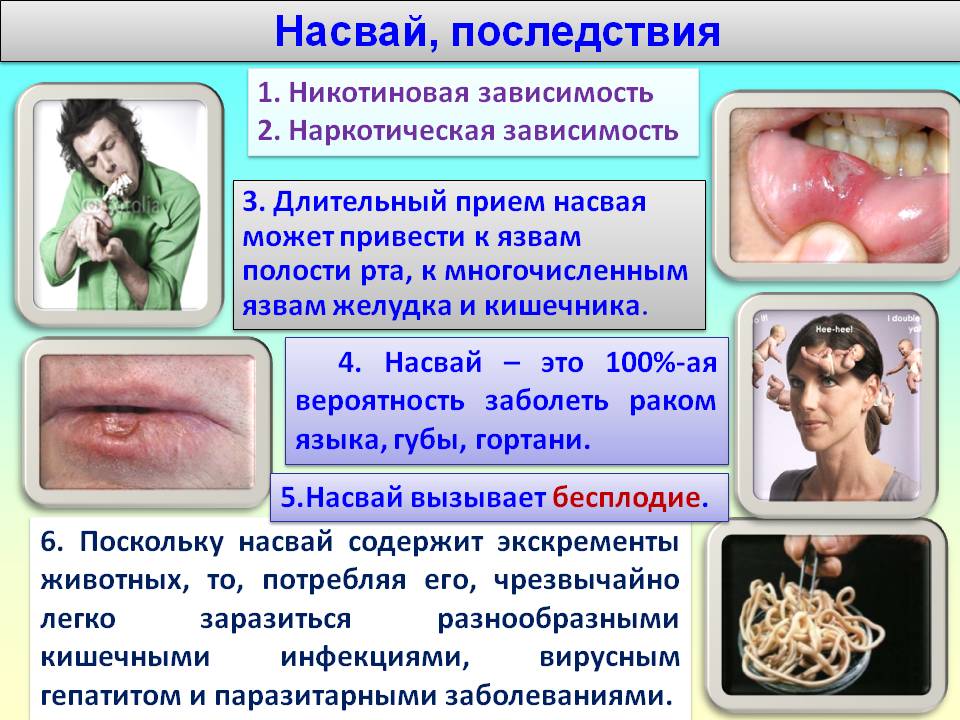 ***Каждый выбирает для себяЖенщину, религию, дорогу,Дьяволу служить или пророку -Каждый выбирает для себя.Каждый выбирает по себеСлово для любви и для молитвы.Шпагу для дуэли, меч для битвыКаждый выбирает по себе.Каждый выбирает по себеЩит и латы, посох и заплаты.Меру окончательной расплаты -Каждый выбирает по себе…Юрий  Левитанский